Publicado en Londres el 24/01/2024 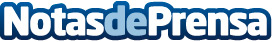 NFG anuncia una inversión estratégica en Zodiac Partners LtdLa colaboración tiene el objetivo de aprovechar el reciente acuerdo comercial sobre servicios financieros entre Suiza y el Reino UnidoDatos de contacto:Charlotte GreenNFG Sarl+44 0 203 983 3304Nota de prensa publicada en: https://www.notasdeprensa.es/nfg-anuncia-una-inversion-estrategica-en Categorias: Internacional Finanzas Emprendedores Criptomonedas-Blockchain Actualidad Empresarial http://www.notasdeprensa.es